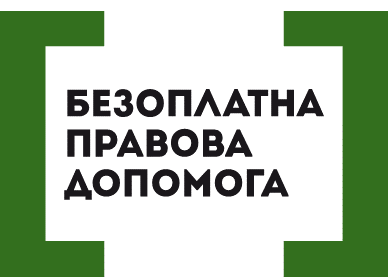 ЧИ МОЖНА ЗВІЛЬНИТИ ВАГІТНУ ЖІНКУ, ЯКА НЕ ПРОЙШЛА ВИПРОБУВАННЯЗа статтею 184 КЗпПУ звільнення вагітних жінок i жінок, які мають дітей віком до трьох років (до шести років - ч. 6 ст. 179), одиноких матерів за наявності дитини віком до 14 років або дитини-інваліда з iнiцiативи власника або уповноваженого ним органу не допускається, крім випадків повної ліквідації підприємства, установи, організації, коли допускається звільнення з обов'язковим працевлаштуванням. Звільнення вагітної жінки як такої, що не пройшла випробування, заборонено законодавством. У такому разі роботодавець зобов'язаний ужити заходів щодо переведення вагітної жінки за її згоди на іншу роботу або щодо її працевлаштування в іншого роботодавця.Порушують ваші права? Ви потребуєте допомоги в судах,  і не маєте грошей на адвоката  - звертайтеся в Богодухівський місцевий центр з надання безоплатної вторинної правової допомоги, який працює з понеділка по п'ятницю з 08-00 до 17-00,  за адресою: м. Богодухів,                                вул. Покровська, 5. тел. (05758) 3-01-82, 3-03-25.Єдиний телефонний номер системи безоплатної правової допомоги                                0-800-213-103 (безкоштовно зі стаціонарних та мобільних телефонів).